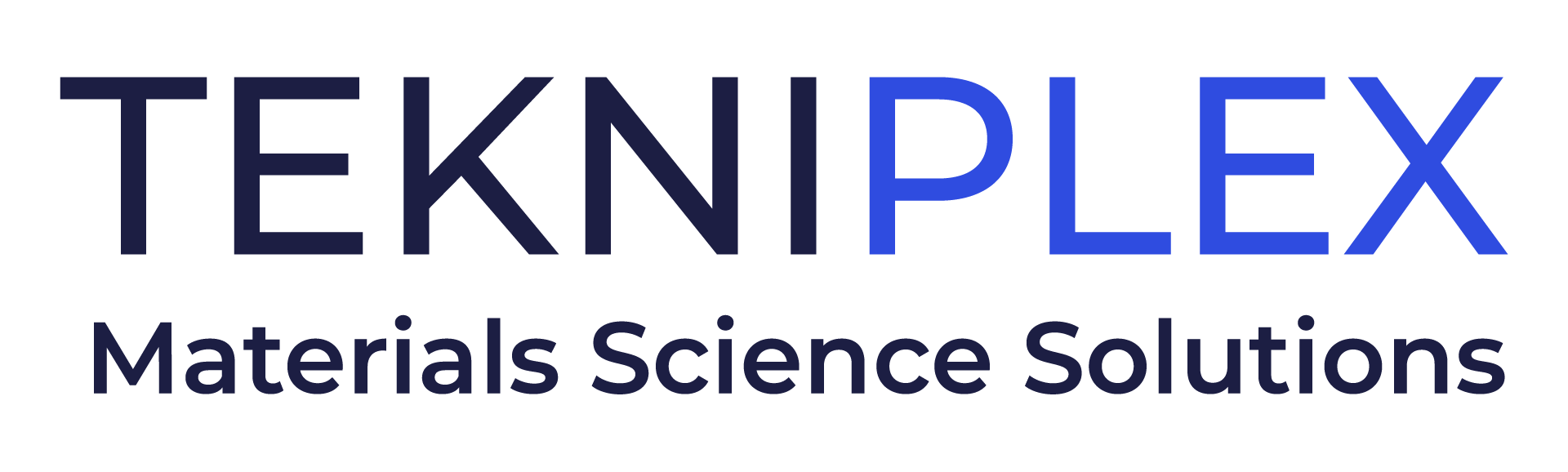 Media Contact: 	Peter Gavigan									TekniPlex								+1 (908) 720-5391							Peter.Gavigan@tekni-plex.com 			Christopher Dale			Turchette Agency			+1 (973) 227-8080 ext. 116			cdale@turchette.com 		TekniPlex Consumer Products Hires Wendy Warner as VP of Fast-Moving Consumer GoodsConsumer goods industry veteran will help develop and drive global business strategy, in what amounts to a new executive position for TekniPlex.Wayne, PA – TekniPlex Consumer Products, a globally integrated provider of innovative solutions through materials science and manufacturing technologies, has hired experienced global professional Wendy Warner as VP of Fast Moving Consumer Goods (FMCG). In her role – a new position created by TekniPlex, exemplifying the company’s growth focus in FMCG markets – Ms. Warner will build and drive the business growth plans for Fresh Food Solutions in collaboration with regional and functional executives in each region. To TekniPlex, Ms. Warner brings more than 22 years of international business and technical leadership, and a proven record of driving growth for engineered nonwoven products in a wide range of geographies and across different consumer and industrial end markets. Ms. Warner will report directly to Eldon Schaffer, CEO of TekniPlex Consumer Products.“Throughout her career, Wendy has shown a talent for connecting dots between market needs and solutions portfolios, while expertly aligning resources, teams, and capabilities to achieve ongoing success,” said Mr. Schaffer. “Her addition to our team reflects TekniPlex’s increasing footprint and diversifying portfolios across various FMCG spaces.” Before joining TekniPlex, Ms. Warner held the role of President of Personal Care, Consumer Wipes & Hygiene Business for Jacob Holm Industries JHI (now Glatfelter), a leading manufacturer of spunlace nonwoven fabrics. As a testament to her industry accomplishments, in 2021, Wendy was chosen to serve as the Executive Vice Chairman of Finance for the Board of INDA, the Association of the Nonwoven Fabrics Industry.Prior to JHI, Wendy held progressive technical, marketing, and commercial leadership roles during a 19-year tenure at Polymer Group Incorporated & Berry Global. Among her accomplishments, as Vice President of Specialties, she led the strategy and execution for Specialties, a group of nine businesses, in a matrix organization, achieving growth in diverse product lines, capacities and markets.Ms. Warner earned a PhD in Analytical Chemistry from Clarkson University. She resides in the Charlotte, NC suburb of Mooresville.# # # About TekniPlex Consumer ProductsTekniPlex Consumer Products specializes in advanced materials science solutions for companies in the food & beverage and CPG industries with a focus on protecting products, strengthening brands, and innovating sustainably. TekniPlex Consumer Products serves companies around the world in sectors including beauty and personal care, household items, and food and beverage.With an expanding selection of material-diverse solutions – bolstered in recent years, by a series of strategic acquisitions – TekniPlex Consumer Products is leading the way creating next-generation packaging designs that address real-world challenges in the markets it serves. Most notably, the company is focused on developing more sustainable solutions that continue to provide product safety and consumer satisfaction. For more information, visit www.tekni-plex.com/consumer